Mondo Lounge Parental Consent and Medical Form 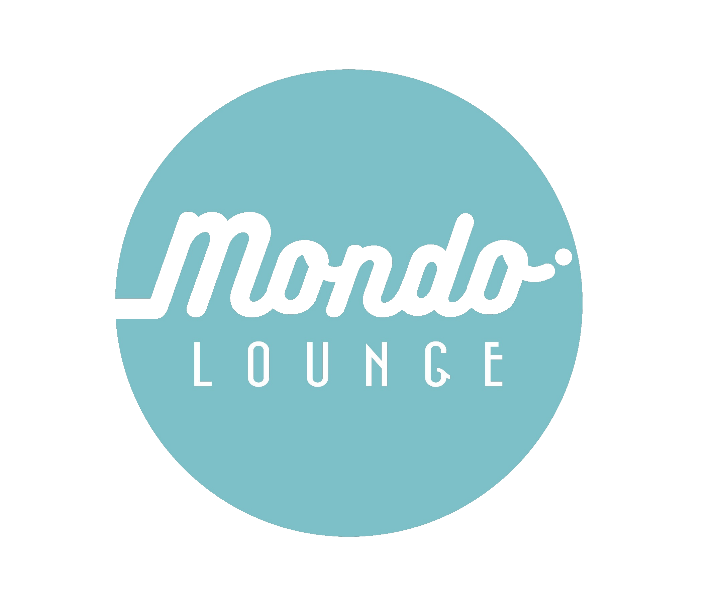 Program/Activity name:  Mondo Lounge - Youth Space Activity ProgramI (Parent/Guardian name) ________________________________________________________of (Address)  _____________________________________________________________________ Telephone (H) ________________	(M)____________________(W)_____________________Email address (if you would like to be kept updated with Mondo Lounge activities): _______________________________________________________________________I agree to my child (young person/s name)________________________________    participating in Mondo Lounge Youth Space Activity Program, coordinated by Mount Alexander Shire Council.I have read this indemnity agreement and I fully understand its contents.Signed (Participant):    	_______________________________ 	ALL PARTICIPANTS MUST COMPLETE THE FOLLOWING:PARTICIPANT MEDICAL DETAILSName:_________________________________ D.O.B._______________ Mobile:_____________________Address:__________________________________ Suburb:_________________ Postcode:_____________  Female    Male     Non-binary     Preferred Pronouns:________________________ Medicare Number:______________________________ Expiry:_______________Doctors Details (Name):_________________________ Address:__________________________________  Phone:__________________________ Detail any specific dietary requirements you have:__________________________________________________________________________________PRIMARY EMERGENCY CONTACTName:_________________________________________ Relationship:____________________________Phone:________________________________ Alternative phone: ________________________________Address:__________________________________ Suburb:__________________ Postcode: _______ALTERNATIVE EMERGENCY CONTACTName:_________________________________________ Relationship:____________________________Phone:________________________________ Alternative phone: ________________________________Address:__________________________________ Suburb:__________________ Postcode: _______DISABILITIESDo you have any disabilities? No   Yes, please give details:____________________________________________________________________________________________________________________________________________________________________MEDICAL CONDITIONS/ILLNESSESAre there any medical conditions/illnesses we should be aware of?____________________________________________________________________________________________________________________________________________________________________ALLERGIESDo you have any known allergies? No   Yes, if yes please provide details and treatment:____________________________________________________________________________________________________________________________________________________________________ASTHMADo you suffer from asthma? No   Yes, please provide details and treatment:____________________________________________________________________________________________________________________________________________________________________MEDICATIONSAre you currently taking any form of medication? No   Yes, If yes, please provide details:___________________________________________________________________________________________________________________________________________________________________This medication MUST come away on events and activitiesI agree to my child's attendance at the above mentioned programs. In the case of an emergency, I authorise the program staff, where it is impracticable to communicate with me, to arrange for my child to receive such medical or surgical treatment as may be deemed necessary. I also undertake to pay or reimburse costs which may be incurred for medical attention, ambulance transport and other medications while my child is enrolled with the program. I understand that although the organisation tries to minimise any risk of personal injury within practical boundaries, accidents do happen and all physical activities carry the risk of personal injury. I acknowledge that there is an inherent risk of personal injury in physical activities that will be undertaken as part of this program.Participant signed: _____________________________  Date: __________________Please Print Name:____________________________________________If under 18 years of age:Parent/Legal Guardian signed: _____________________________  Date: __________________Please Print Name:____________________________________________ (NOTE: To be signed by a parent/guardian and the person participating in the program/activity. If the participant is 18 years old or over – the parent/guardian is not required to co-sign form).Privacy Statement:Mount Alexander Shire Council collects this information for the participation of your child at Mondo Lounge activities. We will use the information we collect from you only for these purposes and will not disclose personal information unless authorised by you or as permitted or required by law. Your information is treated as confidential and managed in accordance with Council’s Information Privacy Policy. Failure to provide some or all of the information requested may result in exclusion from the excursion. You may access or update this information by contacting Mount Alexander Shire Council on 03 5471 1700.    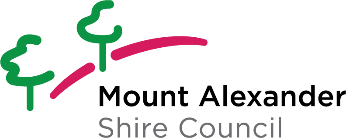 Transport Consent FormWhat:                 Mondo Lounge Activities and ExcursionsWhen:                 Activity and excursion times/ dates may vary depending on the term                            program. A note detailing activity, time, date and general information will be issued to parents/ guardians a week prior to scheduled activity. Contact:          Youth Development Team, Mount Alexander Shire Council.Ph: 5471 1700    e: youth@mountalexander.vic.gov.au  Contact InformationContact InformationParticipant  Name: Participant  Name: Parent/Guardian Name: Parent/Guardian Name: Relationship to participant: Relationship to participant: Phone:Mobile:DeclarationDeclarationThe following must be read carefully and signed by a parent or guardian. I, the undersigned, authorise the Mount Alexander Shire Council Officers, to transport my child to and from Mondo Lounge activities and excursions via Council bus or car, hired transport or public transport. The following must be read carefully and signed by a parent or guardian. I, the undersigned, authorise the Mount Alexander Shire Council Officers, to transport my child to and from Mondo Lounge activities and excursions via Council bus or car, hired transport or public transport. Print name:Signed: 					          		Date:Print name:Signed: 					          		Date: